SULIT												BAHASA INGGERISKertas 2 - PenulisanTahun 1Mei20171 jamPEPERIKSAAN PERTENGAHAN TAHUN 2017TAHUN 1Nama : ………………………………………………………………………….		Kelas : ………………………………………………..BAHASA INGGERISKertas 2 - PenulisanSatu Jam lima belas minitJANGAN BUKA KERTAS SOALAN SEHINGGA DIBERITAHUKertas soalan ini mengandungi tiga bahagian : Bahagian A, Bahagian B dan Bahagian C.Kamu dikehendaki menjawab ketiga-tiga bahagian.Bagi Bahagian C, kamu boleh memilih sama ada menjawab Soalan 1 atau Soalan 2.Jawapan kamu hendaklah ditulis pada ruang yang disediakan dalam kertas soalan ini.Kertas soalan ini mengandungi 6 halaman bercetakSECTION A[10 marks]Study the notes below and use the information to complete the following text.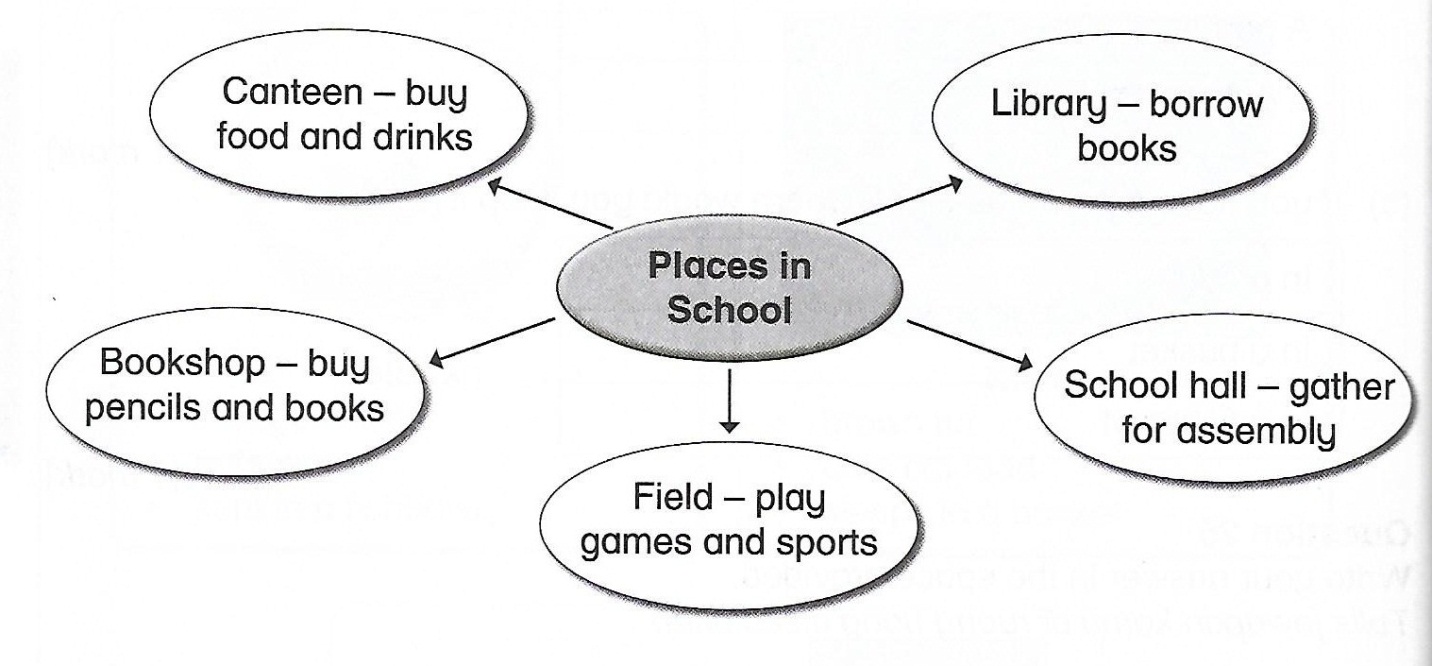 Every morning, the pupils gather at the _____________________________________(1) for assembly. Then they go to their classroom to learn. During recess, they go to the canteen. They _____________________________________________(2) here. Some like to go to the library to _____________________________________________(3). Others will play games at the _____________________________________________(4). If they want to buy _____________________________________________(5), they will go to the bookshop.[10 marks]SECTION B[15 marks]Study the pictures and the information given.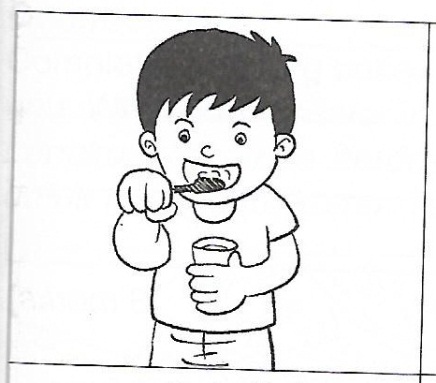 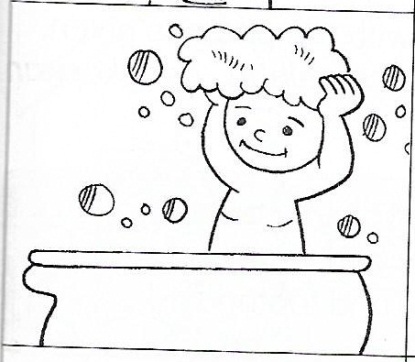 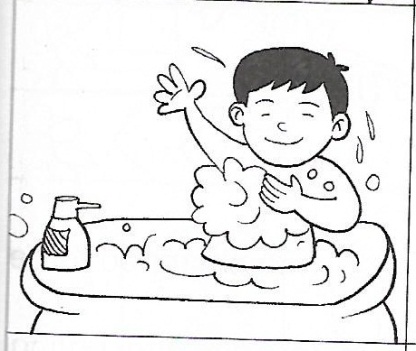 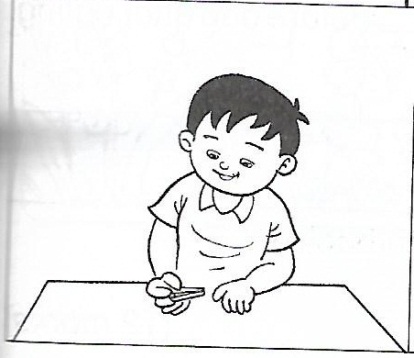 B(i)	Fill in the blanks with correct answers. One has been done for you.[3 marks]B(ii)	Write what you do to keep clean. Complete the text with the phrases given.I wake up in the morning and brush my teeth. I use a _____________________________________(1). Then I bathe ______________________________________________(2). I will __________________________________________(3) with shampoo three times a week. I always _________________________________________(4) before and after eating. Once a week, I will cut my fingernails _____________________________________(5). I do not bite my fingernails. I will ____________________________________________(6) again before going to sleep every night.[12 marks]SECTION C[25 marks]This section consists of two questions. Answer one question only.Question 1Complete the story based on the picture below. Choose the phrases given to help you. Write your answer in the space provided.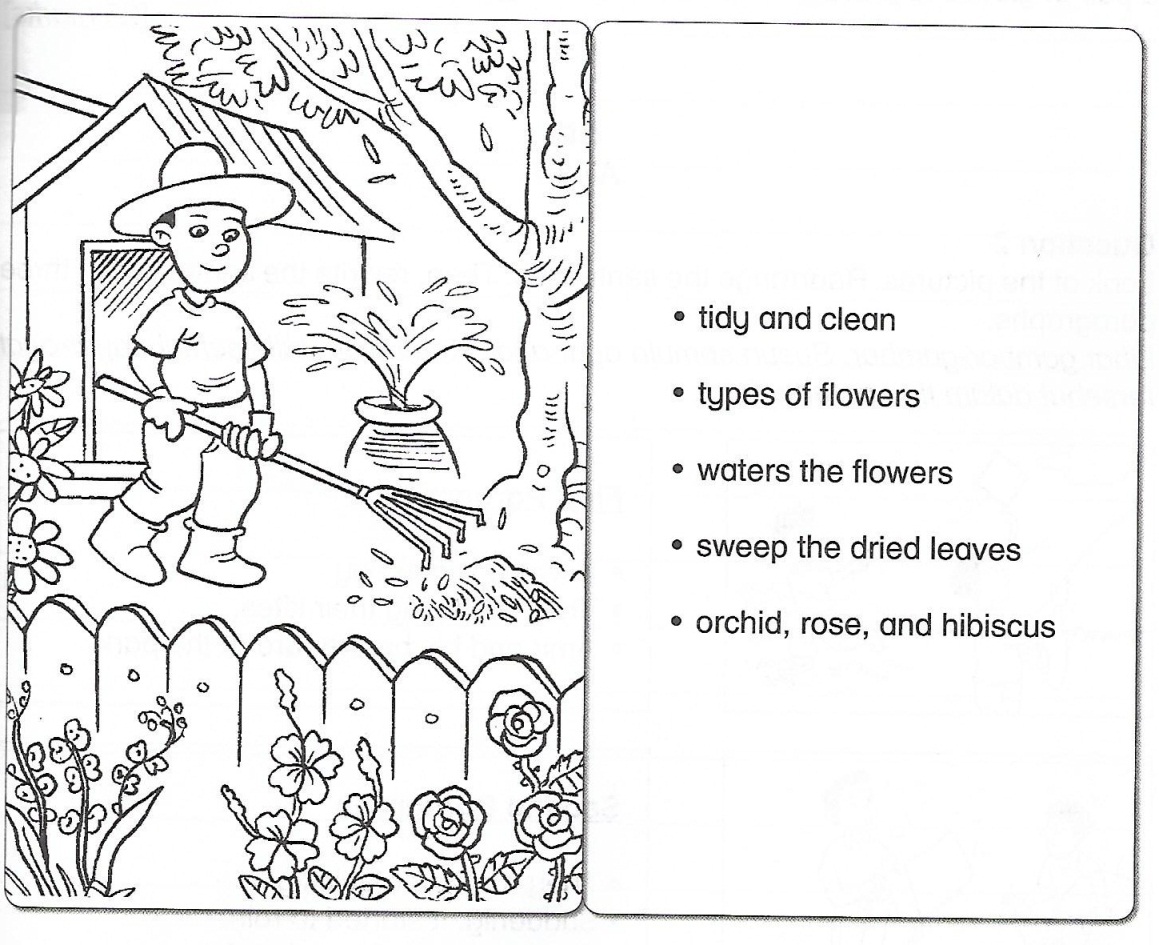 	Encik Amar’s hobby is gardening. He has planted many _______________________________(1) in his garden. There are sunflower,___________________________________(2) plants. He ______________________________________(3) every morning. He keeps his garden ______________________________________(4). He will ____________________________________(5) with a rake. He wears a pair of gloves to protect his hands. He is very proud of his garden.[25 marks]ORQuestion 2Look at the pictures. Rearrange the sentences. Then, rewrite the sentences in three paragraphs.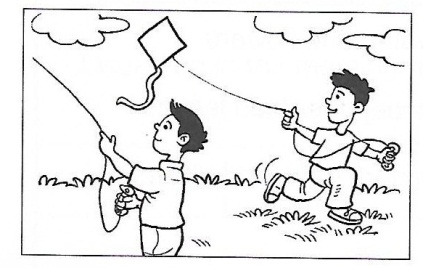 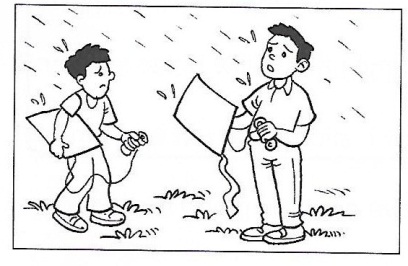 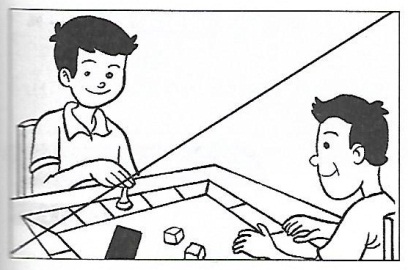 ___________________________________________________________________________________________________________________________________________________________________________________________________________________________________________________________________________________________________________________________________________________________________________________________________________________________________________________________________________________________________________________________________________________________________________________________________________________[25 marks]End of questionAnswer SchemeSection Aschool hallbuy food and drinksborrow booksschool fieldpencils and booksSection BB(i)shampoo - wash my hairsoap - wash my bodynail clipper - cut my fingernailsB(ii)toothbrush and toothpasteusing soap and waterwash my hairwash my handsusing a nail clipperbrush my teethSection CQuestion 1types of flowersorchid, rose and hibiscuswaters the flowerstidy and cleansweep the dried leavesQuestion 2It was a windy day. Amir and his brother are at the park. They are flying their kites. Suddenly, it started to rain. The boys took down their kites. They ran home quickly.Once they arrived home, it was raining heavily. They stayed in their house. They decided to play a board game.ItemActivityToothbrushBrush my teethShampooSoapNail clipper